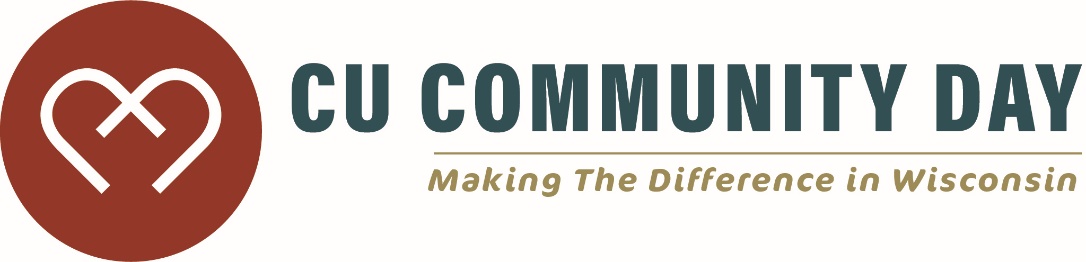 This Media Release (“Release”) is effective immediately as of the date signed by volunteer, and provided by the undersigned volunteer (referred to as “I”, “me”, or “my”) to NAME, and its directors, managers, officers, employees, and agents (collectively referred to as “NAME”). I hereby grant NAME permission to use my photograph, video, name, and/or quotation in marketing and promotional initiatives, including, but not limited to, print advertising, articles, brochures, TV, Internet, etc. I agree to hold NAME harmless for any claims arising from the use of my photograph, name, video, and/or quotation. Name (Please print): _____________________________________________________________________________________Address: _____________________________________________________________________________________Phone: (_____) ____________________________Signature:____________________________________________________________________________ Witness:______________________________________________________________________________ Date: _________